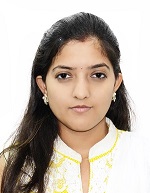 AREAS OF EXPERTISEOral prophylaxis and polishing CurettageTeeth whitening proceduresRestorative dentistrySmile re-designingCrown and bridge Extractions AlveoloplastySplinting proceduresRoot canal treatmentsand post & core proceduresPedodontics Complete and partial dentures Orthodontics and removable appliancesAdministrationPROFESSIONALDHA Eligibility Letter(DHA/LS/)Dentist (with DHA Eligibility Letter)PERSONAL SUMMARYI am a Dentist with a passion for providing quality healthcare to patients and educating them on the best dental practices, seeking the  opportunity to apply myself  for  General dentist position to enable me to capitalise on my knowledge & allowing me to progress in my career to advance within dental practice.I am confident healthcare professional with a long track record of successfully diagnosing and treating patient’s dental condition.And able to work as part of the dental team, and has a flexible approach to work.	ACADEMIC QUALIFICATIONSBachelor of Dental Surgery from Vishnu Dental College, N.T.R University, Andhra Pradesh in 2012.Internship from Vishnu Dental College & Hospital which is a reputed hospital at Bhimavaram, Andhra Pradesh, India.Work ExperienceAccess Dental Hospital, Hyderabad, IndiaGENERAL DENTIST from JAN 2013 - FEB 2016 (3+ Years)I was hired as an entry level dental surgeon by access multispecialty dental hospital.There I received first rate training and moulded into an excellent dental professional and taught value of Hospitality towards patients. Worked as part of a dental team, comprising of dental specialists and dental nurses, dental hygienists.Duties: Providing professional dental service and care to patients , communication skillsExamining patient’s teeth, performing and interpreting x-rays and diagnosing their dental conditions. .Extensive knowledge of medical tools and equipments used in dental treatmentsPERSONAL SKILLSAble to concentrate for long periods Attention to detail Hospitable treatmentCommunication skillsLanguagesEnglishHindiTeluguMalayalam (Learning)Tamil (Learning)Oral prophylaxis , stain removal and  air polishing  and paste polishingTeeth whitening procedures Restoring the form and function of carious, fractured or otherwise defective teethPerforming curettage using laser techniquesPerforming root canal treatment of anterior and posterior teethPreforming pulpotomy and pulpectomy proceduresPlacing space maintainers and removable orthodontic appliancesCrown preparations and preparing provisional crowns Setting artificial dentures to replace missing teethPerforming extractions,alveoloplasty and suturing.Pre orthodontics proceduresHandled the responsibilities of assisting senior dentist in performing dental implant proceduresPerformed other tasks under the instructions of Senior DentistCoordinating the surgery budgets & dealing with all aspects of financial control.Updating and maintaining patient’s records using practo software KEY SKILLS AND COMPETENCIESExtremely motivated towards career, hard working, disciplined, polite and soft in nature  Able to work in long and irregular hour Ensured patients get positive dental experience  Experience of advising and educating  patients on diet, brushing & other aspects of dental care Able to build rapport quite quickly with peopleA good people manager who is skilled at building relationship with members of staff  I believe , I am a suitable candidate for the position in view of my knowledge  and academic excellence I look forward to hearing from you in due course and  the opportunity to  elaborate on my skills  I would be honoured  to have an opportunity to join the team , and help you achieve your goals I appreciate your time and consideration. Thanking you